LV403 ТЕЛЕСКОПИЧЕСКАЯ ШТАНГА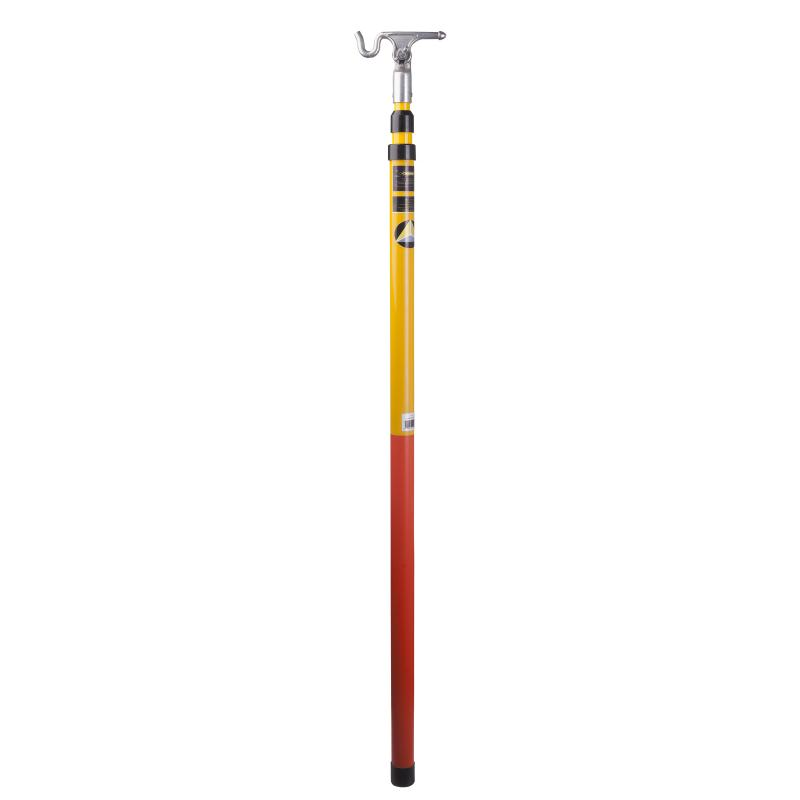 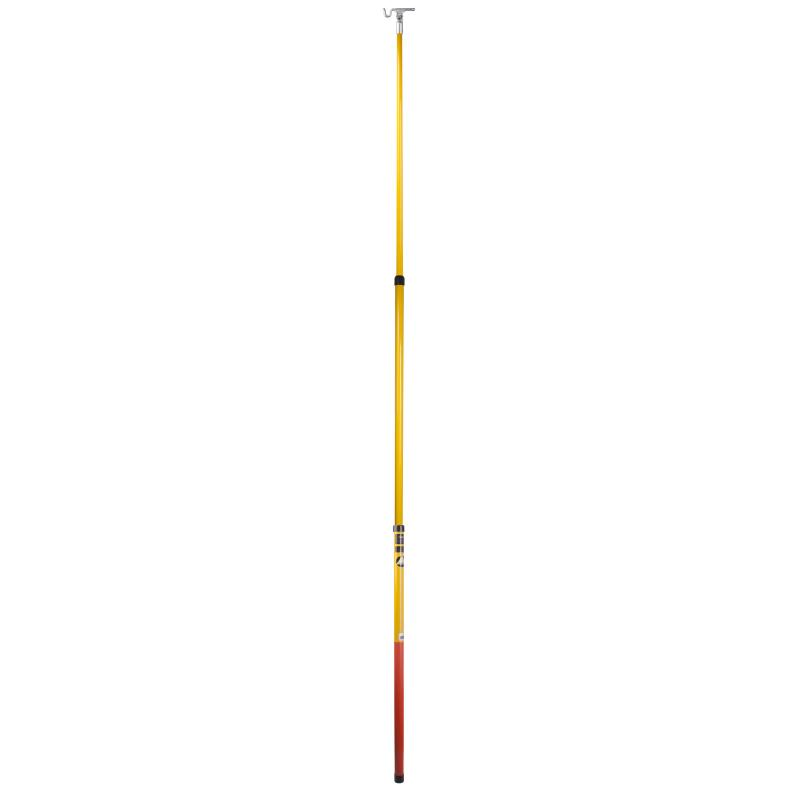 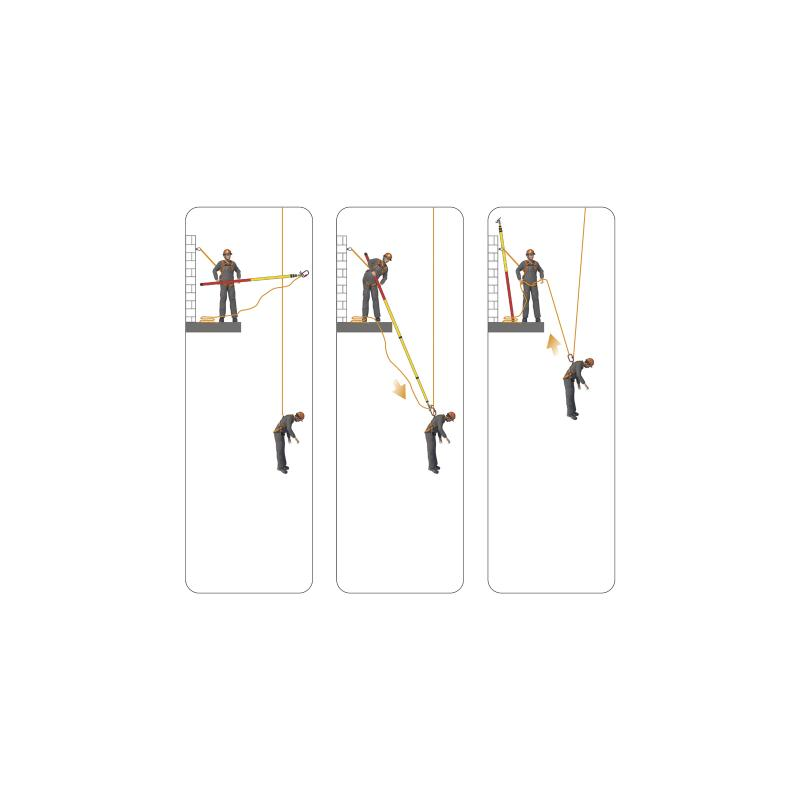 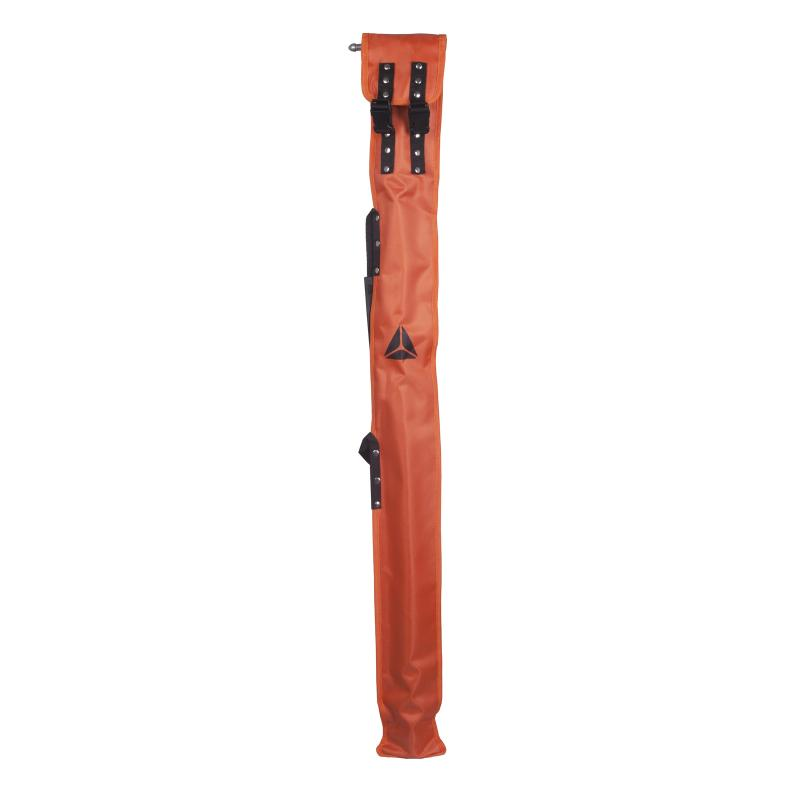 Цвет: красный/ флуоресцентно-желтыйРазмер: от 1,2 до 3 мСПЕЦИФИКАЦИЯТелескопическая штанга из 3 секций с поворотным наконечником в форме крюка на конце. Материал: штанга – стекловолокно, наконечник – алюминий. Длина в сложенном состоянии – 1,2 м. Длина в разложенном состоянии от 1,2 до 3 м. Допустимая нагрузка на наконечник – 5 кг. Электроизоляция до 30 кВ. В комплект входит сумка-чехол для транспортировки и хранения штанги.Вес – 3,5 кгОСНОВНЫЕ ПРЕИМУЩЕСТВА ТОВАРА ДЛЯ ПОЛЬЗОВАТЕЛЯБлагодаря 3-х секционной конструкции можно регулировать длину штанги - блокировка секций в любом положении простым поворотомМатериал стекловолокно -  легкость; прочность; оптимальные механические свойства; высокая электрическая изоляцияАлюминиевый наконечник предназначен для различных целей - подъём и спуск предметов (например, анкерный крюк, трос и т.п.)